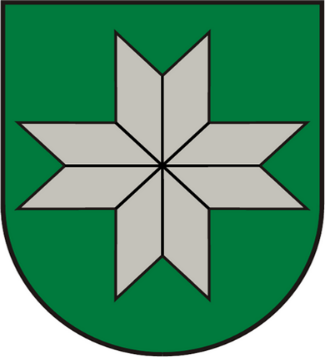 ALOJAS NOVADAUZŅĒMĒJU KONSULTATĪVĀS PADOMES SĒDE2017.gada 29. maijā				Alojā 		 			Nr. 5/2017PROTOKOLSSēdes sākums plkst. 16:00Sēdi vada:		Inga Možvillo, Uzņēmēju konsultatīvās padomes priekšsēdētājaSēdi protokolē: 	Zane Lapšāne-Celma, Alojas novada komercdarbības speciālisteSēdē piedalās: Uzņēmēju konsultatīvās padomes locekļi:Alvis Bondars, SIA “Draugu dārzs”;Ilze Caune, SIA “Aloja Starkelsen”;Inga Možvillo, SIA “Saldo I. M.”;Jolanta Apiņa, SIA “JVA Baltic”;Kristīne Brūvere, SIA “MKM Grupa”;Māris Siktārs, SIA “Draugu dārzs”;Normunds Minalto, z/s “Sunīši”;Pauls Lielmanis, Alojas novada domes Attīstības nodaļas vadītājs;Zane Lapšāne-Celma, Alojas novada domes komercdarbības speciāliste.Darba kārtība:Par balvas “Sirds skolotājs” piešķiršanu Alojas novada vispārizglītojošo skolu pedagogiem - Uzņēmēju konsultatīvās padomes priekšsēdētāja Inga Možvillo;Par balvas piešķiršanu skolēnu konkursam “Neklātienes ceļojums” - Uzņēmēju konsultatīvās padomes priekšsēdētāja Inga Možvillo;Jauniešu karjeras izvēle un amata prasmju apguve – Alojas novada domes komercdarbības speciāliste Zane Lapšāne-Celma;Alojas novada domes Attīstības nodaļas aktualitātes – Alojas novada domes Attīstības nodaļas vadītājs Pauls Lielmanis;Citi jautājumi:Nākamās sēdes laiks un vieta.1.	Par balvas “Sirds skolotājs” piešķiršanu Alojas novada vispārizglītojošo skolu pedagogiem I. Možvillo izklāsta, ka no juridiskā viedokļa  iebildumu nolikumā nav. Biedrības Atbalsts Alojas Ausekļa vidusskolai vadītāja I. Miezīte uzņemsies šī projekta administrēšanu. Nolikumā jāiekļauj punkts par to, kur nauda jāieskaita. N. Minalto ir bažīgs par naudas summu, vai izdosies šo summu savākt. N. Minalto min, ka no Uzņēmēju padomes jāizvirza viens atbildīgais, kurš uzņemsies atbildību par šo projektu. I. Možvillo min, ka ir jāmin konkrētas lietas, lai nolikumu varētu sastādīt, lai nav pie šī jautājuma jāstrādā atkal. I. Možvillo vēlas, lai tiktu izvirzīti konkrēti cilvēki no uzņēmēju padomes, kuri tiktu iekļauti konkursa vērtēšanas komisijā. Uzņēmēju padomes locekļi izvirza I. Možvillo un I. Cauni, M. Siktārs piesakās palīdzēt, ja nepieciešams. I. Caune interesējas vai pamatkritērijos pieminētā skolēnu anketēšana ir veikta, A. Bondars un I. Caune atzīmē, ka mācību gads noslēdzas 30. maijā, ka šī aktivitāte ir nokavēta. I. Možvillo solās sazināties ar Izglītības speciālisti I. Kapmali un noskaidrot kāda veida aptaujas skolā ir veiktas. M. Siktārs min, ka jānoskaidro arī atsevišķo skolu padomes viedoklis. A. Bondars un N. Minalto min, ka nav nepieciešams izpildīt visus izvirzītos kritērijus. M. Siktārs min, ka kā vērtētājus var iesaistīt arī vecākus, N. Minalto min, ka nav obligāti nolikumā jāiekļauj punkts, ka administrācija kā vērtētājus var iesaistīt arī skolēnu vecākus. I. Caune vēlas noskaidrot kā līdz skolas administrācijai nonāks informācija, ka viņiem līdz 30. jūnijam jāiesniedz pieteikums. N. Minalto vēlas noskaidrot vai biedrības Alojas Ausekļa vidusskolas biedrība var naudu novirzīt citām skolām. M. Siktārs min, ka ir biedrības loceklis un ar to problēmu nav. I. Možvillo precizē, ka ar nodokļiem ziedojumu summa sastāda 1300 eiro. I. Caune min, ka nolikumā var izdarīt labojumu un minēt, ka balvas summa ir līdz 1000 eiro, pēc nodokļu nomaksas.2. Par balvas piešķiršanu skolēnu konkursam “Neklātienes ceļojums”I. Možvillo informē Uzņēmēju konsultatīvās padomes sēdes dalībniekus, ka ir saņēmusi telefona zvanu no Apgāda “Jumava” prezidenta J. Visocka, kas ir konkursa “Neklātienes ceļojums” organizators, ar lūgumu uzņēmējiem ziedot konkursa uzvarētāju balvu iegādei, kas varētu būt mobilais telefons vai planšete, kas ir mūsdienīga ierīce. I. Caune jautā kur nauda ir jāziedo. I. Možvillo atbild, ka šis ir skaidras naudas ziedojums, kuru viņa nav gatava administrēt. A. Bondars min, ka šo informāciju vajadzētu izsūtīt plašākam uzņēmēju lokam. A. Bondars lūdz I. Možvillo noskaidrot vai ir iespējams bezskaidras naudas ziedojums, I. Možvillo solās sazināties ar J. Visocki. I. Možvillo lūdz Z. Lapšānei-Celmai pārsūtīt uzņēmējiem informāciju par šo konkursu un naudas ziedojumu šī pasākuma balvām.3. Jauniešu karjeras izvēle un amata prasmju apguveAlojas novada domes komercdarbības speciāliste Z. Lapšāne-Celma informē, ka 2016. gadā tika ieviests projekts “Jauniešu karjeras izvēle un amata prasmju apguve” un tas tiks turpināts arī šogad. Plānots projektā iesaistīt tīs jauniešus. Darba devēji aicināti no 29. maija līdz 11. jūnijam iesūtīt vakances šim projektam. I. Možvillo jautā ko apmaksās pašvaldība, Z. Lapšāne-Celma atbild, ka pašvaldība apmaksās minimālo algu. I. Caune min, ka gan NVA, gan šī projekta atskaites ir diezgan sarežģītas. I. Možvillo min, ka ieguvums ir minimāls salīdzinot ar ieguldīto darbu pildot atskaites. I. Caune min, ka šajā projektā atskaišu sagatavošanā nav nepieciešams grāmatveža darbs, bet projektā iesniedzamās atskaites ir atšķirīgas. I. Možvillo min, ka šī projekta atskaites varētu izstrādāt līdzīgi uzņēmumā esošajām, Z. Lapšāne-Celma min, ka šajā gadā tas vairs nav izdarāms, bet uz priekšu to var darīt.4. Alojas novada domes Attīstības nodaļas aktualitātesAlojas novada domes Attīstības nodaļas vadītājs P. Lielmanis informē, ka maija sākumā no VRAA tika saņemts slēdziens, ka projekts par Uzņēmējdarbības centru “Sala” ir ieviests atbilstoši un izmaksāta 664 tūkst. eiro. Ir saņemts CFLA apstiprinājums Veselības veicināšanas projektam, kurā tikti veikti vairāki labojumu, kopējā summa uz trim gadiem ir 60 tūkst., kurš ietver 16 pasākumus. A. Bondars jautā kurš šo projektu koordinēs, P. Lielmanis apstiprina, ka tā būs Attīstības nodaļa.Ir izstrādāts BSAC “Zīles” Leader projekts, telpu remonts un āra trenažieru uzstādīšana.Iepirkums Staiceles bērnudārza telpu pārbūvei ir pārtraukts, jo uz apsekošanu bija ieradies Būvniecības valsts kontroles birojs, apsekojumā tikai norādīts uz vairākām problēmām, jāgaida tehniskais atzinums, tiks papildināti darba apjomi un sludināts jauns iepirkums.Ir beidzies Staiceles skolas un bērnudārza ēdināšanas iepirkums un tuvākajā laikā tiks izsludināts jauns iepirkums.Ir izsludināts PII “Auseklītis” Alojā ūdensvada un kanalizācijas pieslēgums pie centralizētās ūdens un kanalizācijas apgādes.Ir izsludināts Audēju ielas būvniecības un būvuzraudzības iepirkums, bet darba izpilde notiks pēc CFLA apstiprinājuma, visticamāk nākamajā būvniecības sezonā 2018. gadā.Uz 3 gadiem izsludināts degvielas iepirkums domes vajadzībām.Iepirkums koplietošanas teritoriju uzkopšanai ir izsludināts, arī šis iepirkums ir apskatāms mājas lapā. P. Lielmanis min, ka šim iepirkumam ir kritērijs, ka jāpiesakās pretendentam ir pieredze uz šādiem apjomiem. K. Brūvere min, ka arī šajā iepirkumā jaunie uzņēmēji nevarēs startēt. N. Minalto min, ka kritēriji ir nepieciešami, ka neņemtu darbā darbinieku bez pieredzes, ka iepirkuma kritērijos nav nekādu pārkāpumu. A. Bondars min, ka šajā gadījumā nebūs daudzi varianti, kas varētu uz šo iepirkumu pieteikties. I. Možvillo vēlas precizēt vai nolikumā ir iekļauts punkts, ka var balstīties uz citu pieredzi, P. Lielmanis min, ka apakšuzņēmējam var būt, I. Možvillo min, ka tādā gadījumā problēmas nesaskata.M. Siktārs interesējas par Audēju ielas projektu, P. Lielmanis atbild, ka ar to problēmu nebūs, A. Bondars min, ka būtu labi, ja projektētājs izstrādātu projekta izmaiņas.SIA “Alojas novada saimniekserviss” siltuma projekts. Šis jautājums aktualizējās, jo ir pamanīts, ka ir SAM 4.3.1., kas paredz saņemt 40% līdzfinansējumu siltumu ražotājiem no ERAF uz katlu māju energoefektivitātes paaugstināšanai un energoefektivitātes paaugstināšanai uz siltuma trasēm. SIA “Alojas novada saimniekserviss” paziņoja, ka apkures katls nav labojams, ka vajadzīgi 30 tūkst. tehniskā projekta sagatavošanai, ka nepieciešams aizņēmums valsts kasē. A. Bondars iesaka uzaicināt SIA “Alojas novada saimniekserviss” valdes priekšsēdētāju, lai saņemtu atbildes uz jautājumiem. I. Možvillo ir neizpratnē kāpēc Ungurpils iedzīvotājiem maksa par ūdens un kanalizācijas pakalpojumiem ir vislielākā, bet asinizācijas pakalpojumu izmaksas ar domes lēmumu ir samazinātas. M. Možvillo komentē, ka tika veikti nekorekti aprēķini un dati ir nekorekti savākti un pēc tiem neko nevar izrēķināt. Iepriekš ir noslēgts līgums par efektizāciju komunāliem pakalpojumiem, katru mēnesi regulāri ticis veikts šis maksājums, lai gan nekas nav izdarīts, T. Lemberts šo pakalpojumu ir apturējis, bet darbs SIA “Alojas novada saimniekservisā” turpinās.Ir veikti grozījumi Iepirkuma veikšanas nolikums domē, kas nozīmē to, ka cenu aptaujas no 2000 eiro un uz augšu, tiks publicēti mājas lapā.Projektam “Green railway” tiks izsludināts būvniecības iepirkums par veloceliņa izbūvi. Šajā sezonā plānots darbus pabeigt. A. Bondars interesējas par kādiem darbiem tiek runāts? P. Lielmanis atbild, ka tie būs veicamie darbi lai veloceliņš tiktu sagatavots: celmu likvidēšana u.c. darbi, tiltiņu izbūvi plānots izdalīt atsevišķā iepirkumā. Uzņēmēju konsultatīvās padomes sēdes dalībnieki nolemj, ka nākamā sapulce notiks 5. jūlijā plkst. 16:00 Uzņēmējdarbības atbalsta centrā-bibliotēkā “Sala”.Lēmums Nr. 1Izdarīt labojumus nolikumā “Sirds skolotājs” un virzīt to uz priekšu, lai augustā skolotāju konferences laikā godinātu balvas ieguvēju.Lēmums Nr. 2Uz nākamo Uzņēmēju padomes sēdi uzaicināt SIA “Alojas novada saimniekserviss” valdes priekšsēdētāju Tomasu Lembertu.Sēde slēgta plkst. 17.40 Sēdi vadīja:						Inga MožvilloSēdi protokolēja: 					Zane Lapšāne-Celma